بيان وفد جمهورية مصر العربيةفي جلسة المراجعة الدورية الشاملة لإستونياالثلاثاء 4 مايو 2021*** السيد الرئيس،   	نرحب بوفد إستونيا ونشكره على العرض الذي قدمه.أخذ وفد مصر علماً بجهود الحكومة الإستونية لإنشاء مؤسسة وطنية مستقلة لحقوق الإنسان، فضلاً عن تعزيز حقوق الأشخاص ذوي الإعاقة وحقوق المهاجرين ومعالجة التفاوت في الأجور بين الرجال والنساء. غير أنه يعرب عن القلق إزاء ضعف سياسات دعم الأسرة وارتفاع معدلات الانتحار، ويدعو إستونيا لصياغة استراتيجية وطنية شاملة للمساواة بين الجنسين.وفى إطار الحوار والتفاعل البناء نود أن نتقدم بالتوصيات التالية إلى إستونيا:التوقيع والتصديق على الاتفاقية الدولية لحماية حقوق جميع العمال المهاجرين وأفراد أسرهم.تعزيز السياسات الخاصة بدعم الأسرة باعتبارها الوحدة الأساسية والطبيعية للمجتمع.صياغة استراتيجية وطنية لمكافحة شتى مظاهر العنصرية وكراهية الأجانب والإسلاموفوبيا.ضمان امتثال المؤسسة الوطنية لحقوق الإنسان لمبادئ باريس والحفاظ على استقلاليتها الكاملة.ضمان قيام جهات مستقلة ومحايدة بالتحقيق في جميع الادعاءات الخاصة بالتعذيب 
وسوء المعاملة.النظر في تعديل القوانين الوطنية للقضاء على زواج الأطفال.شكرًا السيد الرئيس.ــــــــــــالبعثة الدائمة لجمهورية مصر العربية لدى مكتب الأمم المتحدة ومنظمة التجارة العالمية والمنظمات الدولية الأخرى بجنيفــ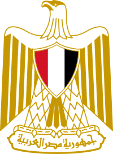 Permanent  Mission Of  Egypt to the United Nations Office, World Trade Organization and other International Organizations in Genevaـــــــ